            LAVANGEN KOMMUNE 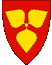                               LOABÁGA SUOHKANHjelpetekst til utfylling av søknad  For at vi skal kunne behandle søknaden din hurtig og riktig er det viktig at du fyller inn alle relevante opplysninger og vedlegger etterspurt dokumentasjon.  Kundeinformasjon  Du skal oppgi bostedsadressen din, ikke den folkeregistrerte adressen.   Behov for parkeringslettelse Du må vise til de konkrete stedene du trenger parkeringslettelse, og forklare hvorfor du ikke kan benytte deg av de ordinære parkeringsplassene på stedet. Fyll inn blant annet: • adressen der du har problemer med å parkere, • hvorfor du har behov for parkeringslettelse akkurat der, • hvordan en parkeringstillatelse konkret vil hjelpe deg på dette stedet Vær så nøyaktig som mulig, og legg gjerne ved en kommentar om hvor hyppig behovet for parkeringslettelse er ved de ulike stedene. Den medisinske vurderingen og beskrivelse av din gangevne skal fremkomme av legeerklæringen. Du trenger derfor ikke beskrive disse forholdene.   SamtykkeVed innsendelse av denne søknaden samtykker du til at Bergen kommune kan innhente supplerende medisinsk vurdering jf. §3 i forskrift om parkeringstillatelse for forflytningshemmede.   Vedlegg  Alle relevante vedlegg må være lagt til for at søknaden kan sendes inn: • legeerklæring • kopi av gyldig førerkort (søker som fører) • kopi av gyldig legitimasjon (søker som passasjer)        • bilde av deg  Hvis du trenger hjelp til å søke, kan du få hjelp av Lavangen kommune, pro leder fra kl. 08:00 til kl. 15:00. Du kan ringe 91190878 eller sende E-post: norunn.johansen@lavangen.kommune.no               LAVANGEN KOMMUNE 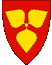                               LOABÁGA SUOHKAN Søknad om parkeringstillatelse for forflytningshemmedeOpplysning om søker Opplysning om søker Opplysning om søker Etternavn:Fornavn:   Fødselsnr:(11 siffer)Kjønn: Telefon privat:Adresse: Postnr:Sted:Søknaden gjelderSøknaden gjelder     Som fører av motorvogn (kopi av førerkort må legges ved).                                 Som passasjerFører over 75 år må legge ved kopi av gyldig førerkort som er fornyet av statens vegvesen etter fremlegg av helseattest.     Som fører av motorvogn (kopi av førerkort må legges ved).                                 Som passasjerFører over 75 år må legge ved kopi av gyldig førerkort som er fornyet av statens vegvesen etter fremlegg av helseattest.Har du parkeringstillatelse fra før? Hvis ja, oppgi utløpsdato:Har ditt kjøretøy rullestolheis eller skinner?Hvis ja, vedlegg dokumentasjon (eks fra ombygger/leverandør av bil, bilder hvor også registreringsnummer fremgår)Har ditt kjøretøy rullestolheis eller skinner?Hvis ja, vedlegg dokumentasjon (eks fra ombygger/leverandør av bil, bilder hvor også registreringsnummer fremgår)Er du tildelt transport tjeneste kort? Er du tildelt transport tjeneste kort? Gir du Lavangen kommune, Pro avdelingen tillatelse til å innhente ytterligere opplysninger fra lege/behandler vedrørende din søknad? Gir du Lavangen kommune, Pro avdelingen tillatelse til å innhente ytterligere opplysninger fra lege/behandler vedrørende din søknad? Konkrete steder der du opplever vansker med å parkere på ordinære parkeringsplasser: Konkrete steder der du opplever vansker med å parkere på ordinære parkeringsplasser: Antall ganger pr år/mnd/uke:Bosted/arbeid:Adresse:Hvor ofte:Lege:Adresse:Hvor ofte:Sykehus:Adresse:Hvor ofte:Fysioterapeut/trening/annen behandling: Adresse:Hvor ofte:Nødvendige ærende eler møtevirksomhet:Adresse:Hvor ofte:Annen aktivitet:Adresse:Hvor ofte:Har du særlig behov for tilretteleggelse på disse stedene?Har du særlig behov for tilretteleggelse på disse stedene?Har du særlig behov for tilretteleggelse på disse stedene?Beskriv hva det er som gjør at du ikke kan benytte deg av de ordinære plassene? Skriv kort om hvert sted. (Ingen medisinsk beskrivelse – den vil fremkomme i legeerklæringen) Bruk gjerne eget ark:Beskriv hva det er som gjør at du ikke kan benytte deg av de ordinære plassene? Skriv kort om hvert sted. (Ingen medisinsk beskrivelse – den vil fremkomme i legeerklæringen) Bruk gjerne eget ark:Beskriv hva det er som gjør at du ikke kan benytte deg av de ordinære plassene? Skriv kort om hvert sted. (Ingen medisinsk beskrivelse – den vil fremkomme i legeerklæringen) Bruk gjerne eget ark:Søkerens underskrift:Søkerens underskrift:Underskrift:Sted, dato:Utfylt skjema sendes til: Lavangen kommune, pro avdelingen, Nessveien 32, 9357 TennevollUtfylt skjema sendes til: Lavangen kommune, pro avdelingen, Nessveien 32, 9357 Tennevoll